fun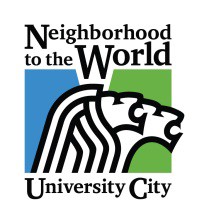    MEETING CALLED TO ORDERROLL CALLAPPROVAL OF AGENDAPROCLAMATIONS APPROVAL OF MINUTESApril 9, Regular session minutesAPPOINTMENTS to BOARDS & COMMISSIONSSWEARING IN to BOARDS & COMMISSIONS CITIZEN PARTICIPATION (Total of 15 minutes allowed)PUBLIC HEARINGSCONSENT AGENDA CITY MANAGER’S REPORTUNFINISHED BUSINESS	BILLSNEW BUSINESSRESOLUTIONSResolution 2018-6 – Certified election results from the April 3, 2018, Municipal ElectionBILLSCOUNCIL REPORTS/BUSINESSBoards and Commission appointments neededCouncil liaison reports on Boards and CommissionsBoards, Commissions and Task Force minutesOther Discussions/BusinessCITIZEN PARTICIPATION (continued if needed)COUNCIL COMMENTSMayor Welsch - presentations to retiring Councilmembers Glickert & JenningsCouncilmember Crow - presentation to retiring Mayor WelschAdjourn SINE DIESwearing in CeremonyBy the City ClerkCouncilmember Ward One – Steven McMahonCouncilmember Ward Two – Tim CusickCouncilmember Ward Tree – Stacy ClayBy Honorable Judge Lawrence MooneyMayor Terry CrowMEETING CALLED TO ORDERROLL CALLAPPROVAL OF AGENDAPROCLAMATIONS APPROVAL OF MINUTESAPPOINTMENTS to BOARDS & COMMISSIONSSWEARING IN to BOARDS & COMMISSIONS CITIZEN PARTICIPATION (Total of 15 minutes allowed)PUBLIC HEARINGSCONSENT AGENDA – Vote RequiredCITY MANAGER’S REPORTUNFINISHED BUSINESS	BILLSNEW BUSINESS	RESOLUTIONS	BILLSCOUNCIL REPORTS/BUSINESSBoards and Commission appointments neededCouncil liaison reports on Boards and CommissionsBoards, Commissions and Task Force minutesOther Discussions/BusinessCITIZEN PARTICIPATION (continued if needed)COUNCIL COMMENTS  ADJOURNMENT	Reception following adjournment